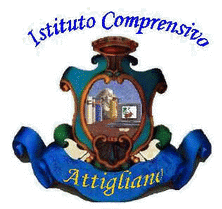 Istituto Comprensivo di Scuola dell’Infanzia, Primaria, Secondaria di I gradoATTIGLIANO – GUARDEA05012 ATTIGLIANO (TR) – Via Monserrato, 38 – Tel. 0744/994255 – Fax 0744/994356Cod. Mecc. TRIC810005 – E-Mail tric810005@istruzione.it – C.F. 80010630558Piano di studio personalizzato a.s. :_____________Livello di competenza della lingua italiana *   * ( a cura del coordinatore e del consiglio di classe- della commissione intercultura ) Livello di competenza della lingua italiana (L2) emerso dai test di ingresso (riferimento: Framework europeo) Livello di competenze logico- matematiche emerse dai test di ingresso Eventuali note esplicative dei livelli : _______________________________________________________________________________________________________________________________________________________________________________________________________________________________________________Necessità di percorso di alfabetizzazione         □sì     □ NOOpportunità di interventi di recupero /consolidamento in matematica     □sì     □ NOPer gli obiettivi socio-affettivi si fa riferimento al P.O.F.Note eventuali : _______________________________________________________________________________________________________________________________________________________________________________________________________________________________________________________________________________________________________________________________________________________________________________________________________________________________________________________________________________________________________________________________Adattamento dei piani di studioMetodologie che si intendono applicare e verifiche ( vedi legenda) Legenda: CRITERI DI VALUTAZIONE In questo contesto, che privilegia la valutazione formativa rispetto a quella “sommativa”, i Consigli di Classe, possono prendere in considerazione, tutti o solo in parte, i seguenti aspetti: il percorso scolastico pregresso; gli obiettivi possibili, rispetto alla situazione di partenza; i risultati ottenuti nell’apprendimento dell’italiano L2; i risultati ottenuti nei percorsi disciplinari programmati; la motivazione; la partecipazione; l’impegno; la progressione e le potenzialità d’apprendimento. Valutazione sui livelli di apprendimento: Competenze nell‛ambito linguistico, espressivo e comunicativo Competenza funzionale nelle lingue straniere Competenze nell‛ambito artistico e musicale Competenze nell‛ambito storico e geografico Competenze nell‛ambito matematico e scientifico Padroneggiare conoscenze e abilità motorie Competenze nell‛ambito tecnologico. PROGETTUALITÀ DISCIPLINARELuogo e data, lì…………………………. I Docenti del Consiglio di Classe _________________________________________________________________________________________________________________________________________________________________________________________________________________________________________________________________________________________________________Allegato 1Esempi di obiettivi essenziali per le singole disciplineLe seguenti proposte di obiettivi essenziali per gli alunni stranieri sono da ritenersi un’indicazione aperta ad ulteriori contributi da parte di tutti gli interessati. Questi obiettivi necessitano di essere graduati su due livelli, in base alla situazione di partenza dell’alunno: Livello A1 (alunno con una conoscenza minima o essenziale della lingua italiana) e Livello A2 (alunno con una discreta conoscenza della lingua italiana, anche se di prima comunicazione).Lingua Italianariesce a leggere e comprendere un testo con l'aiuto di domande-guida e di attività di approfondimento (sottolineatura, titolazione); conosce le principali funzioni comunicative della lingua;sa comunicare, in forma sufficientemente comprensibile, semplici contenuti appresi;ha arricchito il patrimonio lessicale;produce semplici testi d'uso con l'aiuto di domande stimolo;conosce e rispetta le principali convenzioni ortografiche;sa effettuare alcune semplici riflessioni morfologiche e sintattiche.Storiasa orientarsi nel tempo, costruendo linee cronologiche e tabelle con operatori temporali;sa collocare sulla linea del tempo alcuni grandi avvenimenti;sa esporre semplici contenuti evidenziando i fatti principali, rispondendo a domande guida;produce brevi testi utilizzando fonti;ricava informazioni da immagini, tabelle, grafici;riconosce i principali personaggi ed il loro contesto.Geografiariconosce e localizza i principali oggetti e fenomeni geografici di volta in volta considerati;sa collocare nello spazio la regione in cui viviamo (in relazione alle altre regioni ed anche al paese di provenienza);sa interpretare attraverso le carte i differenti ambienti naturali;sa leggere l’atlante cogliendone la struttura;conosce le caratteristiche morfologiche ed economiche del territorio in cui viviamo (anche in comparazione con altri ambienti);riconosce e localizza i principali oggetti e fenomeni geografici presi in considerazione e li descrive, utilizzando un patrimonio lessicale essenziale.Lingue Stranieresa salutare, presentarsi e presentare altre persone;sa chiedere e dare semplici informazioni (età, luoghi, orario, indirizzi, lavoro);comprende semplici messaggi orali e riesce quindi ad eseguire comandi;conosce i numeri;conoscere l'alfabeto;conosce le più semplici regole morfologiche (uso degli articoli, verbi, plurali, pronomi, aggettivi, …).Matematica1^media:		- esegue le 4 operazioni, fra numeri naturali e con virgola;- calcola potenze e radici;		- risolve problemi con testo figurato;2^media:		- opera con le frazioni- interpreta e realizza grafici sul piano cartesiano;		- risolve quesiti che implichino il concetto di area;		- rappresenta dati statistici;3^media:		- opera nell’insieme dei numeri interi e razionali;- realizza lo sviluppo piano di poliedri e solidi rotondi;- applica le formule per il calcolo di area totale e volume.Scienzeconosce la struttura della terra e i suoi moti fondamentali;si sa orientare;conosce gli ambienti e gli elementi che li costituiscono;conosce le principali caratteristiche del sistema solare;sa descrivere i principali fenomeni naturali.Educazione Tecnicaordina, in modo consapevole, lo spazio del proprio lavoro;riconosce e sceglie gli attrezzi da disegno e da lavoro in funzione dell’operazione da compiere;utilizza in modo appropriato gli strumenti da disegno, di misura, di laboratorio.Arte e Immaginerealizza elaborati visivi attraverso semplici procedimenti operativi e tecniche artistiche di base, usando in maniera essenziale le strutture del linguaggio visuale;riconosce le denominazione di alcune forme o stili (storia dell’arte) attraverso l’uso di testi facilitati.Educazione Musicalesuona e canta brani anche in lingua madre;individua il nucleo ritmico-melodico caratteristico.Educazione Motoriautilizza gli schemi motori e posturali;utilizza le abilità motorie generali e specifiche con l’uso di piccoli attrezzi.DATI ANAGRAFICICOGNOME E NOME ALUNNO: ______________________________Classe: _______________________________________________Data di nascita:________________Luogo di nascita:__________________Domicilio: ____________________________________________________Telefono: ____________________________________________________Nazionalità : _________________________________________________Lingua madre : ________________________________________________Seconda lingua : _______________________________________________Data di arrivo in Italia: ___________________________________________PERCORSO SCOLASTICO SVOLTO FINO AL MOMENTO DELL’IMMIGRAZIONENumero degli anni di scolarità: ____________________________________Scuole e classi frequentate in Italia: ________________________________Lingua parlata in famiglia: ________________________________________Lingua di scolarità nel paese d’origine: ______________________________Altre lingue conosciute: __________________________________________Eventuali corsi di Italiano frequentati (data e luogo): ___________________Livello principiantiLivello A1Livello A2Livello B1Livello B2Lacune/carenze Livello di base Livello avanzatolivello elevato DisciplineOmissione temporaneadella disciplina per n.°ore..........Sostituzione di contenutiRiduzioneSelezione contenutiSemplificazione/facilitazione testiDISCIPLINAMETODOLOGIAMETODOLOGIAMETODOLOGIAMETODOLOGIAMETODOLOGIAMETODOLOGIAMETODOLOGIAMETODOLOGIAMETODOLOGIAVALUTAZIONEVALUTAZIONEVALUTAZIONEVALUTAZIONEVALUTAZIONEVALUTAZIONEVALUTAZIONEMetodologieVerifichesemplificazione del testo (orale e scritto) facilitazione del testo attraverso note , parole-chiave e immagini tabelle esplicative e schemi modelli per l’applicazione di regole, categorie , concetti ecc, spiegazioni e compiti  individuali e individualizzaticooperative learning mappe concettuali comunicare lentamente altroTemporaneamente sospese Semplificate nei contenuti Semplificate nelle consegne Strutturate e semistrutturate Tempi più lunghi di esecuzione  Uso del dizionario Uso di schemiDOCENTEDISCIPLINAORESETTIMA-NALIOBIETTIVI MINIMICONTENUTIITALIANOINGLESESECONDA LINGUA COMUNITARIA(FRANCESE)STORIAGEOGRAFIAMATEMATICASCIENZE NATURALI E SPERIMENTALITECNOLOGIAMUSICAARTE E IMMAGINESCIENZEMOTORIE E SPORTIVERELIGIONECATTOLICA